Senior klubV neděli 24.3.2024 jsme se spolu s klienty zúčastnili příjemného tanečního večera pro střední a starší generaci v rámci Senior klubu v Divadelním sále Střelnice v Jindřichově Hradci. Byl to moc příjemně strávený večer při hudbě i tanci, kde dokonce i naši klienti si zatančili. Moc jsme si to užili.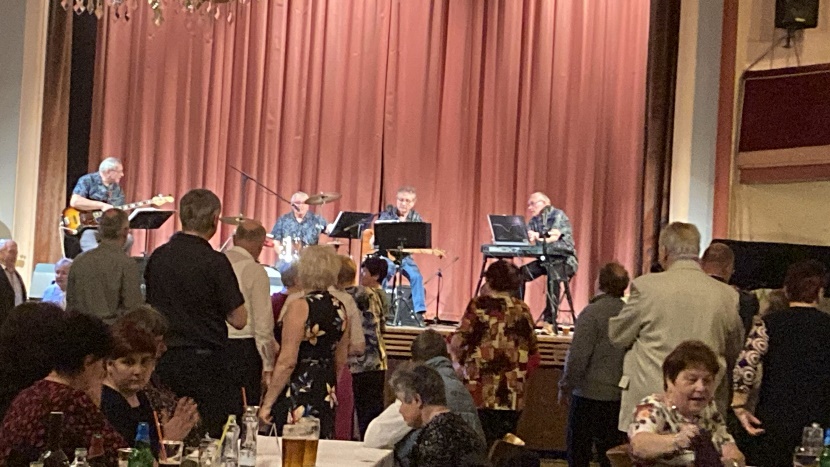 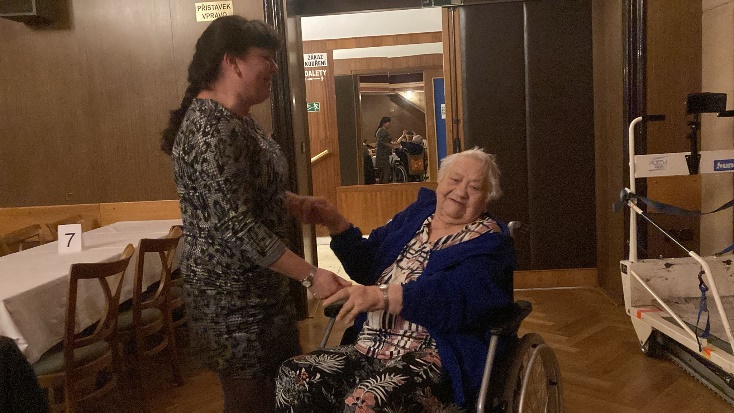 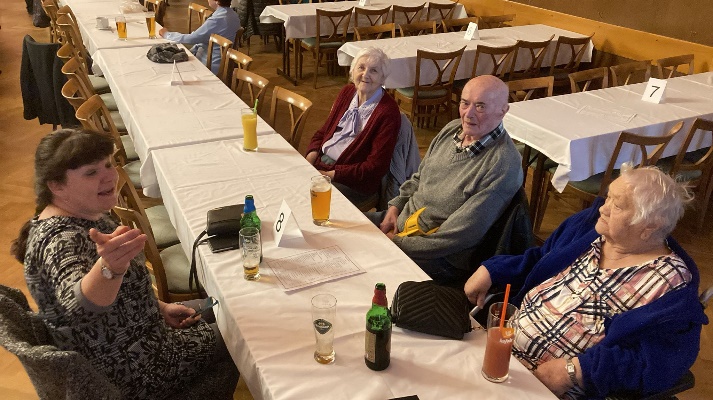 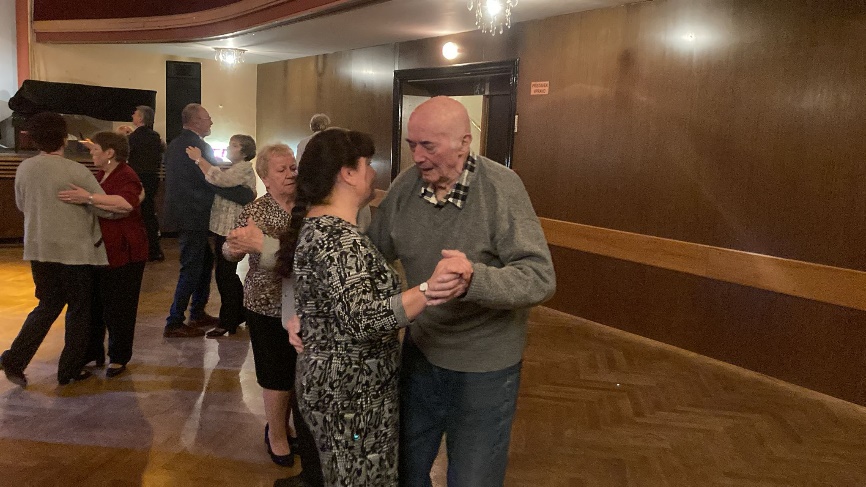 